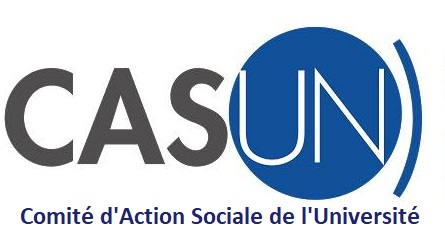 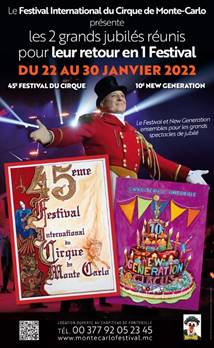         45ème FESTIVAL INTERNATIONAL DU CIRQUE DE MONTE-CARLOShow des vainqueurs du jubiléRéservation à adresser au CASUN avant le 10 novembre 2021Dans la limite des places disponiblesVendredi 28 janvier 2022 – 20 heures3 premières rangées série D (côté impair de l’entrée des artistes)Dimanche 30 janvier 2022 – 15 heures4 premières rangées série D (côté pair de l’entrée des artistes)Prix CE adulte :  	50 €		Prix CE enfant de 5 à 12 ans inclus :  		25 €Prix CASUN adulte :  	35 €		Prix CASUN enfant de 5 à 12 ans inclus :  	18 €Gratuit pour les moins de 5 ans sur les genoux des parents.Ne sont éligibles aux places subventionnées que le personnel UCA et ses ayant-droits (conjoint, enfant à charge)Accompagnateurs extérieurs au tarif CEPré-réservation par mail à casun@univ-cotedazur.fr – Précisez si paiement par chèque ou par virement bancaireCochez la date de la représentation choisie et indiquez le nombre de places subventionnées et/ou extérieursVendredi 28 janvier 2022 – 20 h                                                           Dimanche 30 janvier 2022 – 15 h    Membres  CASUN						Accompagnants extérieurs	….. places x 35 euros		=				…. places x 50 euros	=	…..places x 18 euros		=				… places x 25 euros	=Age des enfants (obligatoire, y compris – 5 ans) :Règlement  par chèque à l’ordre du CASUN – Aucune réservation ne pourra être enregistrée  après la date limite.NOM : 	PRENOM :	TEL	CAMPUS : 	E-MAIL :	GRADE :	CATEGORIE :	DATE :	N° CHEQUE :                                                             BANQUE :                                         CASUN - Campus Valrose – 28 avenue de Valrose – 06108 NICE CEDEX 2